ΘΕΜΑ: «Για το ζήτημα των υπερωριών»Ως αποτέλεσμα των τεράστιων ελλείψεων  εκπαιδευτικού προσωπικού και της διαχρονικής πολιτικής των κυβερνήσεων που αφήνει τα σχολεία χωρίς εκπαιδευτικούς ακόμα και μέχρι τον Μάρτη ή τον Απρίλη, ακόμα και σήμερα υπάρχουν χιλιάδες κενά σε όλη την Ελλάδα. Το υπουργείο και η κυβέρνηση που υποκριτικά κόπτονται για τις χαμένες ώρες στα σχολεία και με περισσό θράσος τολμούν να κουνάνε το δάχτυλο στους αγωνιζόμενους μαθητές απειλώντας τους με τηλεκπαίδευση και απουσίες, μόνο στη Ζάκυνθο έχουν αφήσει 10 κενά εκπαιδευτικών! Η αθλιότητα του Υπουργείου και της κυβέρνησης φτάνει στο απόγειο, αν αναλογιστεί κάποιος ότι «βγάζουν φτερά», όταν είναι να βάλουν στο γύψο δημοκρατικά και συνδικαλιστικά δικαιώματα (3 φορές μέσα σε τέσσερις μήνες έστειλαν τον κλάδο σαν εγκληματία στα δικαστήρια με διαδικασίες που κράτησαν λιγότερο από 10 ώρες από την προσφυγή έως την εκδίκαση), όταν όμως είναι να καλύψουν κενά εκπαιδευτικών πάνε με βήμα σημειωτόν και βρίσκουν διάφορες γελοίες δικαιολογίες. Χαρακτηριστικό της αδιαφορίας τους είναι ότι μέσα Δεκέμβρη στη Ζάκυνθο υπάρχουν μαθητές χωρίς παράλληλη στήριξη και μαθητές στο Μουσικό Σχολείο που δε διδάσκονται το μουσικό όργανο που έχουν επιλέξει! Οι δικαιολογίες της πολιτικής ηγεσίας του Υπουργείου θα ήταν γελοίες και κατάπτυστες, αν δεν «έπαιζαν» με τα μορφωτικά δικαιώματα των μαθητών και δεν πείθουν πλέον κανένα.Πατώντας πάνω σε αυτό το πρόβλημα, διευθυντές σχολείων και ΠΥΣΔΕ υποχρεώνουν συναδέλφους να πάρουν υπερωρίες χωρίς τη θέλησή τους καταστρατηγώντας κάθε έννοια δικαιώματος των εκπαιδευτικών και αποφάσεων των συλλόγων διδασκόντων. Πρόκειται για άλλο ένα αποτέλεσμα του πρόσφατου νόμου Κεραμέως αλλά και προανάκρουσμα των όσων θα ακολουθήσουν με την κατηγοριοποίηση των σχολείων, καθώς θα δίνονται στους διευθυντές υπερεξουσίες.Επιπλέον, οι υπερωρίες στερούν θέσεις εργασίας από αδιόριστους συναδέλφους τους οποίους αυτή η πρακτική τους πετάει στο δρόμο, δεν τους επιτρέπει να διεκδικήσουν πρόσληψη.Το ΔΣ της ΕΛΜΕ Ζακύνθου καλεί το Υπουργείο να υιοθετήσει τις ίδιες φαστ τράκ διαδικασίες που ακολούθησε όταν έστειλε στα δικαστήρια τους εκπαιδευτικούς και στην πρόσληψη εκπαιδευτικών, να αφήσει κατά μέρος τις φαιδρές και φαρισαϊκές δικαιολογίες και να καλύψει όλα τα κενά με προσλήψεις προσωπικού. Καλεί επίσης το Δ/ντή Β/θμιας και το ΠΥΣΔΕ Ζακύνθου να ανακαλέσουν τις υπερωρίες όσων συναδέλφων δεν τις επιθυμούν. Τέλος καλεί όσους συναδέλφους τυχόν υποστούν πιέσεις, να καταγγείλουν το γεγονός στο σωματείο, προκειμένου το νέο ΔΣ να προβεί άμεσα στις απαιτούμενες ενέργειες προς τη Διοίκηση.Το Δ.Σ.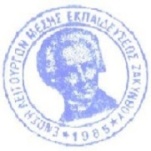 ΕΝΩΣΗ ΛΕΙΤΟΥΡΓΩΝ ΜΕΣΗΣΕΝΩΣΗ ΛΕΙΤΟΥΡΓΩΝ ΜΕΣΗΣΕΝΩΣΗ ΛΕΙΤΟΥΡΓΩΝ ΜΕΣΗΣΖάκυνθος 23/12/2021ΕΚΠΑΙΔΕΥΣΗΣ ΖΑΚΥΝΘΟΥ (Ε.Λ.Μ.Ε.Ζ.)ΕΚΠΑΙΔΕΥΣΗΣ ΖΑΚΥΝΘΟΥ (Ε.Λ.Μ.Ε.Ζ.)ΕΚΠΑΙΔΕΥΣΗΣ ΖΑΚΥΝΘΟΥ (Ε.Λ.Μ.Ε.Ζ.)Αρ. Πρωτ.: 05Πληροφορίες:Προβής ΦώτηςΠΡΟΣ: Σχολεία Β΄θμιας Εκπ/σηςΤηλέφωνο: 6978936176Κοιν: ΜΜΕSite:http://elmez.blogspot.gre-mail:elmezante@yahoo.gr